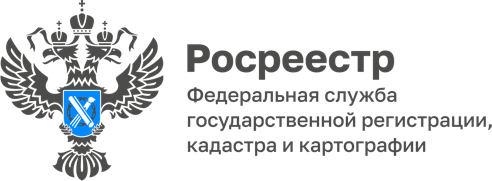 07.08.202323 августа  состоится Прямая телефонная линияМежмуниципальный Новоалтайский отдел Управления Росреестра по Алтайскому краю приглашает присоединиться к Прямой телефонной линии, которая состоится в среду, 23 августа, с 08 до 17 часов по телефону (38532) 47264 местного времени.Начальник отдела Межмуниципального Новоалтайского отдела Управления Росреестра по Алтайскому краю – Янькова Анна Борисовна - ответит на вопросы граждан и представителей бизнеса в рамках деятельности ведомства – о проведении учетно-регистрационных действий на недвижимое имущество, оказании услуг в сфере ведения государственного кадастра недвижимости, мониторинга земель, земельного контроля (надзора) и др.Также вы сможете узнать о последних изменениях в законодательстве.С Уважением,  начальник Межмуниципального Новоалтайского отдела     А.Б.Янькова